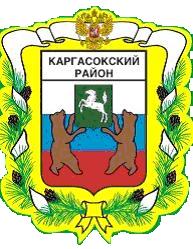 МУНИЦИПАЛЬНОЕ ОБРАЗОВАНИЕ «Каргасокский район»ТОМСКАЯ ОБЛАСТЬДУМА КАРГАСОКСКОГО РАЙОНАЗаслушав информацию о ходе подготовки к осенне-зимнему периоду 2014-2015 годов жилищно-коммунального комплекса Каргасокского района,Дума Каргасокского района РЕШИЛА:РЕШЕНИЕРЕШЕНИЕРЕШЕНИЕ13.08.2014№ 300с. Каргасокс. КаргасокО подготовке к осенне-зимнему периоду 2014-2015гг. жилищно-коммунального комплекса Каргасокского районаПринять предоставленную Администрацией Каргасокского района информацию о ходе подготовки к осенне-зимнему периоду 2014-2015 годов к сведению.   Рекомендовать Управлению образования опеки и попечительства, исполняя поручение Губернатора, более ответственно отнестись к приемке к новому учебному году образовательных учреждений, включив в состав комиссий по приемке представителей ресурсоснабжающих организаций.Контроль за исполнением настоящего решения возложить на правовой комитет Думы Каргасокского района.Председатель Думы Каргасокского района                               В.А. ПротазовГлава Каргасокского района                                                        А.П. Ащеулов